Guía Formativa N° 1 Ciencias para la Ciudadanía 3° MediosNombre: 			           		  ___________________  Fecha:       de          del    2020Objetivo de Aprendizaje: Conocer y analizar los postulados de la teoría celular y la célula como la unidad básica de los seres vivos. Contenidos: Célula, teoría celular, tipos de células, organelos citoplasmáticosI.- Item Opción Única: Marca con una X la alternativa correcta (2 puntos cada una)                                         Habilidad: Identificar / Inferir.1.- Según los postulados de la Teoría Celular toda célula proviene de A. Moléculas inorgánicas. B. Reacciones enzimáticas. C. Otra célula preexistente. D. Un organismo multicelular. E. Varias células que se fusionan. 2.-  ¿Cuál de las siguientes observaciones dejaría inútil la teoría celular? I. Todos los tejidos vivos tienen células II. El hígado funciona gracias a las células hepáticas III. La membrana de la mitocondria está hecha de células A. Sólo I B. Sólo II C. Sólo III D. I y III E. II y III  3.-  La principal diferencia entre células eucariontes y procariontes, radica en que estas últimas A. Carecen de membranas internas B. No tienen material genéticoC. Se originan a partir de los virus D. No presentan membrana plasmática E. Son las únicas que poseen ribosomas4.-  Tanto la célula animal como la célula vegetal son eucariontes, ¿cuál de las siguientes características es correcta al comparar ambos tipos de células? A. Ambas poseen plastidios. B. Las dos células poseen pared celular. C. La animal posee centriolo y la vegetal no. D. Los vegetales no poseen mitocondrias, sólo cloroplastos. E. La célula animal es más evolucionada que la célula vegetal. 5.-  La principal diferencia entre una célula animal y una vegetal es A. El tamaño del núcleo. B. La presencia de mitocondrias. C. Que una tiene pared celular y la otra no. D. El número de proteínas que tiene cada una. E. El número de cromosomas que tiene cada una.6.-  La siguiente tabla muestra las características de 3 tipos de células estudiadas 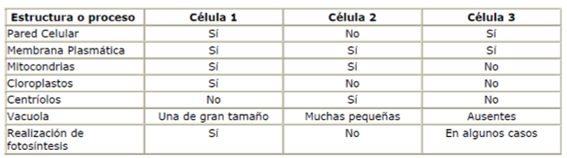 Con los datos entregados es correcto afirmar que I. La célula 1 es de tipo eucarionte. II. El tipo celular 2 es de un animal. III. La célula 3 corresponde a un procarionte. A. Sólo I B. Sólo II C. Sólo I y II D. Sólo I y III E. I, II y III 7.- ¿Qué estructura está representada por el número 6?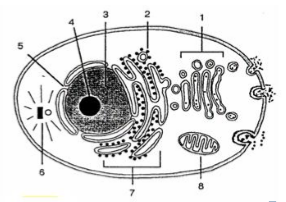 A. Núcleo B. Aparato de golgi C. Retículo endoplasmático rugoso D. Retículo endoplasmático liso E. Centriolos  8.- Una persona comienza a sufrir de un trastorno de salud que tiene como principal síntoma fatiga general del cuerpo. El paciente no puede realizar actividad física y un examen de sangre indica que tiene muy poca energía (ATP). ¿Qué organelo estaría en cantidad insuficiente en las células musculares del paciente?A. Vacuolas B. Cloroplastos C. Lisosomas D. Mitocondrias E. Peroxisomas9.- Si usáramos el cuerpo humano como analogía de una célula ¿Cuál órgano cumple la misma función que el estómago? A. Peroxisoma B. Lisosoma C. Mitocondria D. Ribosoma E. Núcleo10.- De los siguientes enunciados  relacionados con la célula, el falso es:A. Todos los seres vivos están hechos por una o más célulasB. Solo los seres vivos están hechos de célulasC. La vida de cualquier ser vivo comienza a partir de una célulaD. No solo los seres vivos están hechos de célulasE. El funcionamiento de un ser vivo se explica por el funcionamiento de sus células11.- Todos los seres vivos tienen una estructura celular. Sin embargo, no hay nada que corresponda a una cèlula tìpica, pues para las cèlulas unicelulares y las de los diversos tejidos de organismos multicelulares son muy diferentes. A pesar de esta enorme variedad, todas las cèlulas vivas tienen el siguiente componente:A. Retìculo endoplasmàticoB. Membrana plasmàticaC. Aparato de golgiD. MitocondriaE. Cloroplasto12.- Si a una célula eucarionte se le extirpara el núcleo, la principal función que le afectaría sería: A. SecreciónB. CirculaciónC. Síntesis de proteínasD. DigestiónE. ExcreciónII.- Item de Completación: Escribe el concepto que corresponda (1 puntos cada uno)                                    Habilidad: Definir / SeleccionarLa_______ es la unidad anatómica fundamental de todos los ________ ____. Está formada por citoplasma, uno o más ___________ y una membrana que la rodea. Algunos organismos, como las bacterias, constan solo de una sola _________, son organismos unicelulares. Otros, como los humanos, animales y _________; están hechos de una cantidad incontable de células que trabajan juntas para gestionar lo que hoy conocemos como el ser vivo. Los seres humanos estamos formados por miles de millones de _________ organizadas en tejidos, que forman los músculos, la piel y también órganos, como los __________.III.- Ítem   Términos   Pareados: Relaciona la Columna A con la B, trasladando el Nº que corresponda (2 puntos cada uno)                                    Habilidad: Relacionar / AnalizarCOLUMNA A                                                COLUMNA B1.- Núcleo                            ___ En la célula vegetal le da rigidez al tallo2.- Membrana                     ___ Cumple función de selección de sustancias3.- Citoplasma                     ___ Permite la fotosíntesis4.- Mitocondria                   ___ Cumple la función de almacenar agua5.- Vacuola                           ___Contiene los organelos celulares6.- Pared celular                  ___ Controla todas las funciones7.- Cloroplasto                     ___ En la célula realiza el proceso de respiración IV.-  Ítem de Creación: Dibuje en paralelo la estructura de la cèlula animal y vegetal destacando los organelos comunes  y los diferentes entre ellas ( 12 puntos)Habilidad: Crear / Inventar/  Resolver*Esta guía tiene un 60% de exigencia”                          L : 60 a 100% de logro                        NL: menos del 60% de logroPuntaje ObtenidoLNLInstrucciones para los/las estudiantes: Lee atentamente cada pregunta y responde en el espacio dado/ o selecciona respuesta según corresponda.Si tienes alguna, consulta en el Texto de la asignatura Biología de 1º medio (o digital en www.curriculum línea.cl).Continúa revisando la página del Colegio para que continúes desarrollando nuevas actividades y revises tus avances.